Pince à dégainer
DIN ISO 5746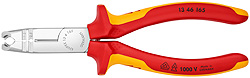 13 46 165 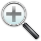 pince chromée, poignées isolées avec gaines bi-matière, certifiées VDE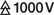 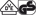 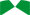 DescriptionPour dégainer et dénuder rapidement tous types de câbles à gaine rondes et hydrofuges (par ex. câbles NYM)Accès facilité dans les boîtes d’encastrement profondes grâce à la forme élancée de la tête et à l‘inclinaison optimale du coupe-gaineDégainage facile des câbles sans endommager les fils grâce aux arêtes coupantes circulaires avec butée de profondeurUniversel : oblongs de dénudage de précision pour conducteurs de 0,75 - 1,5 et 2,5 mm²Avec tranchant de côté pour coupe de conducteurs, fils, petites vis et clous ou pointesTranchants trempés par induction à environ 61 HRC pour une haute résistance à l‘usure30 % plus légère que les pinces comparablesAcier électrique au vanadium, forgé, trempé à l’huile en plusieurs phasesPour identifier les classes de fils 
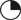 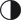 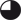 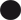 Sous réserve de toute modification technique et erreur.Réf.EAN
4003773-Capacités de dégainage (diamètre)Ø mmCapacités de dénudage Millimètre carrémm²Ø mmØ mm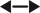 mm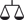 g13 46 165079699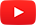 8 - 130,75 - 1,5 / 2,53,202,20165190